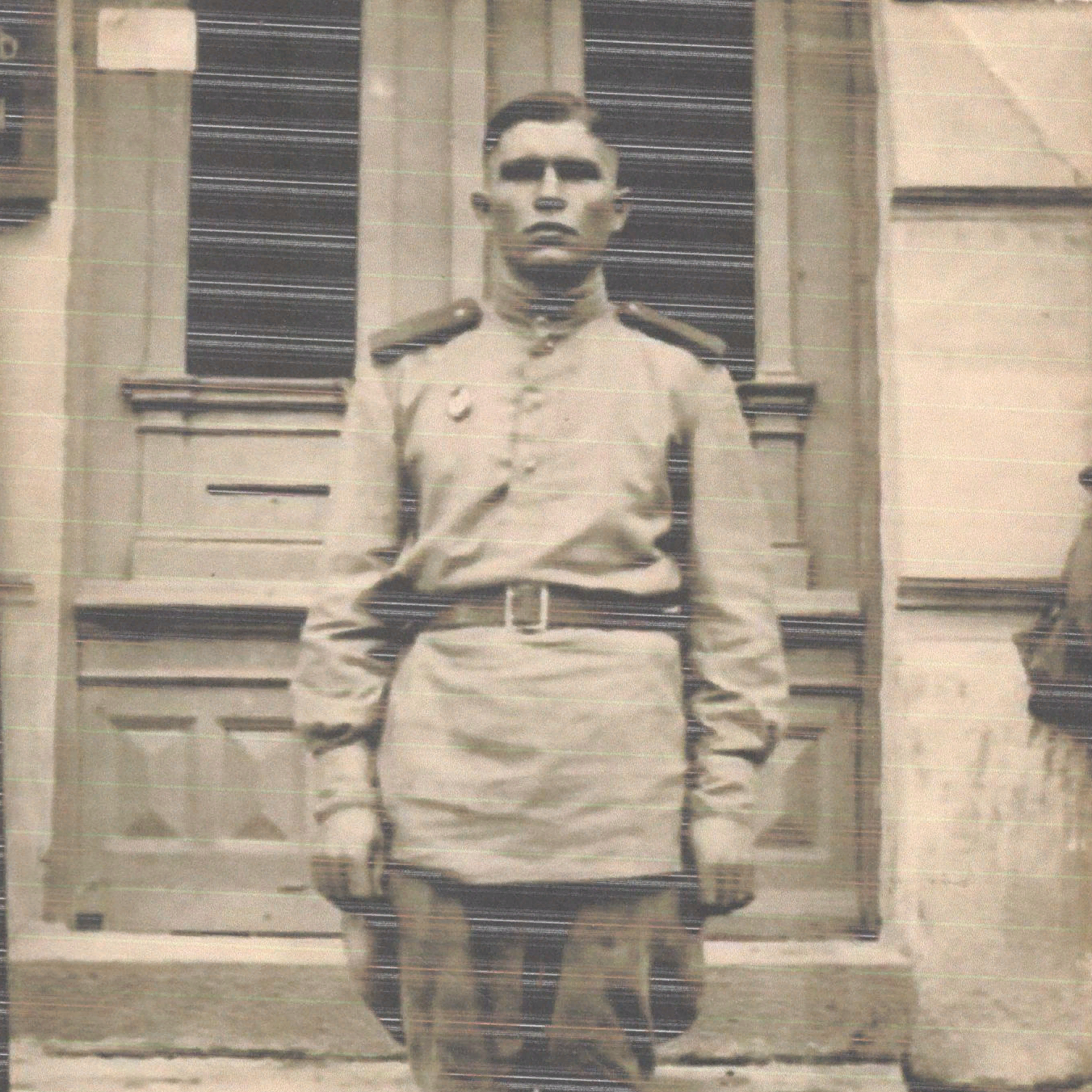 НауменкоНикифор Яковлевич